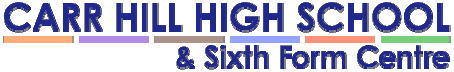 Subject:	Computer Science KS3	Year Group: 7Term OneUnit 1 – Computing Fundamentals (file management, E-safety, good working practice, using Moodle)AndUnit 2 – Control (using Flowol software to develop programs)Term TwoUnit 3 – Computational Thinking (abstraction, decomposition, algorithms and pattern recognition)Term ThreeUnit 4 – Binary and Boolean (2-bit binary, denary to binary, binary addition)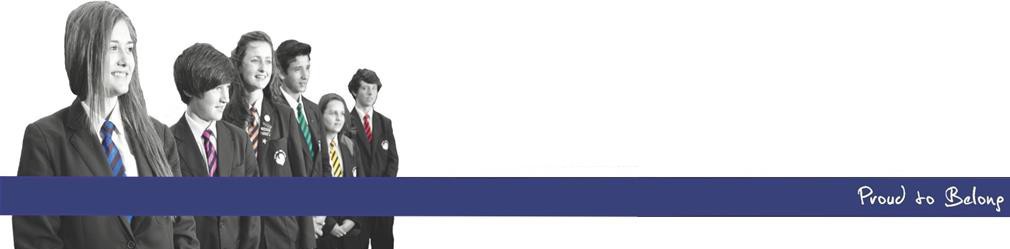 